Наш адрес:г. Сургут,ул. Бажова, д.16, (кабинеты 315, 320)Контактные телефоны:52-60-9052-91-25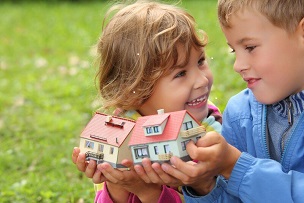 Управление опеки и попечительства администрации Сургутского районаОтдел по защите личных и имущественных прав граждан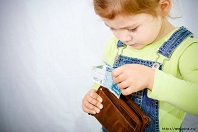 Государственная услуга: «Выдача органом опеки и попечительства разрешений на совершение сделок с имуществом, согласий на отчуждение и (или) на передачу в ипотеку жилых помещений подопечных и несовершеннолетних лиц в Ханты-Мансийском округе – Югре»г. Сургут 2020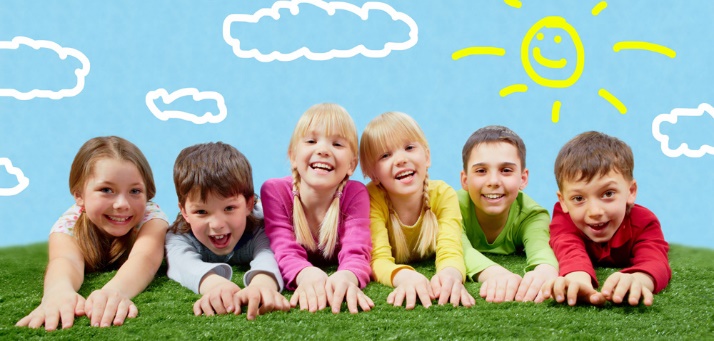 Государственную услугу  «Выдача органом опеки и попечительства разрешений на совершение сделок с имуществом, согласий на отчуждение и (или) на передачу в ипотеку жилых помещений подопечных и несовершеннолетних лиц в Ханты-Мансийском округе – Югре» предоставляют органы опеки и попечительства в соответствии с административным регламентом от 01.08.2017 г. № 10-нп.Круг заявителей государственной услуги:- родители, иные законные представители (опекуны, попечители, приёмные родители, уполномоченный представитель организации для детей-сирот и детей, оставшихся  без попечения родителей);- несовершеннолетние, достигшие возраста 14 лет, действующие с согласия законных представителей, обратившиеся за выдачей разрешения.Заявители обращаются по месту жительства (по месту пребывания) подопечного или несовершеннолетнего лица.Результат предоставления государственной услуги:- выдача разрешения на все виды сделок с имуществом (долей имущества) подопечных или несовершеннолетних лиц;- выдача разрешения на совершение сделки по отчуждению недвижимого имущества  (доли недвижимого имущества, принадлежащего подопечному или несовершеннолетнему лицу;- выдача разрешения на совершение сделки по отчуждению иного имущества (автомобили, ценные бумаги, денежные средства, хранящиеся в кредитных организациях, а также дивиденды по акциям и проценты по вкладам, прочее движимое имущество), принадлежащего подопечному или несовершеннолетнему лицу;- выдача разрешения на заключение договора об ипотеке (залоге недвижимости);- выдача разрешения на приватизацию недвижимого имущества без участия подопечного или несовершеннолетнего лица;- выдача отказа на совершение сделки с имуществом, принадлежащим подопечным или несовершеннолетним лицам.Как получить Государственную услугу:Способы подачи заявления:  лично через Муниципальное казенное учреждение «Многофункциональный центр предоставления государственных и муниципальных  услуг Сургутского района» (далее МФЦ Сургутского района).Адреса МФЦ Сургутского района:- ХМАО-Югра,  г. Сургут,   ул. Югорский тракт, д. 38 (ТРЦ «Сити Молл»,  4-й этаж), Официальный сайт МФЦ Сургутского района http://mfc.admhmao.ru- дополнительные территориально обособленные структурные подразделения МФЦ Сургутского района находятся в каждом городском и сельском поселениях Сургутского района.Способы получения результата услуги: лично в МФЦ Сургутского района, в управлении опеки и попечительства  администрации Сургутского района, либо почтой.Услуга предоставляется бесплатно.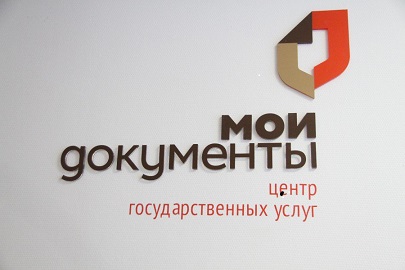 Консультативный приём  по указанной Государственной услуге:можно получить, обратившись в отдел по защите личных и имущественных прав граждан управления опеки и попечительства администрации Сургутского района лично или по телефонам: 52-60-90, 52-91-25,                        у работников МФЦ Сургутского района и территориально обособленных структурных подразделениях МФЦ Сургутского района,  либо на официальном сайте администрации Сургутского района.         Приемные дни управления опеки и попечительства администрации Сургутского района:                    Понедельник, среда по адресу: г. Сургут,                    ул. Бажова, 16, каб. 315, 320.          Каждый первый понедельник месяца по адресу: Сургутский район,      г. Лянтор, ул. Салавата Юлаева, д. 13.Координацию и контроль за предоставлением государственной услуги осуществляет Департамент социального развития Ханты-Мансийского автономного округа - Югры:                   местонахождение:  ул. Мира, д. 14а, г. Ханты-Мансийск, Ханты - Мансийский автономный округ – Югра, Тюменская область, 628006; приемная: 4 этаж, каб. 409, тел. 329-403;  адрес официального сайта: http://www.depsr.admhmao.ru; адрес электронной почты: Socprotect@ admhmao.ru.